                                                                                                                                                                    Утверждаю                                                                                                                                                                             Директор МБОУ                                                                                                                                                                                             «СОШ №4 с. Даниловка»                                                                                                                                                                                             Спирина Т.А.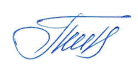 Меню 7 11.2021Прием пищиРаздел№ рецептуруБлюдоВыход ,гЦенаКалорийностьБелкиЖирыУглеводыОбедХолодные блюдаОгурец солёный120.80.11.6Горячее блюдоСуп картофельный с горохом с мясом131.759.753.515.5Горячее блюдоЛенивые голубцы151.9515.154.3512.9НапитокКомпот из смеси сухофруктов (С-витамин)99.200.04024.76ХлебобулочныеХлеб пшеничный с сыром187.607.282.3833.88Кондитерские изделияПеченье166.833.9229.76749.336.0210.33118.4